Ministero dell’Istruzione, dell’Università e della Ricerca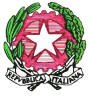 Ufficio Scolastico Regionale per la LombardiaISTITUTO COMPRENSIVO STATALE LUIGI GALVANIScuola Secondaria di I grado “San Gregorio / FaraUn giorno contro la violenza di genere, il bullismo e il razzismo.Venerdi 17 Maggiopresso l’Arena Civica di Milano, gli studenti delle classi 1^E e 1^F si cimenteranno nei giochi e discipline sportive a loro dedicate, ciascuna scuola rappresentando un Paese diverso. #IOCISONOETU è l’essere presenti, coscienti e reattivi contro la violenza verso l’uomo, l’ingiustizia, il pregiudizio e il bullismo. Dal 17 al 19 maggio, famiglie sportivi e non sono attesi per un evento unico, tutti sono invitati a partecipare vivamente, arte musica e sport insieme, prendersi la responsabilità a cambiare è l’obbiettivo.Costo d’iscrizione euro 10Costo formative Partenza prevista da Scuola “Fara” ore 8,00Rientro previsto a Scuola “Fara” ore 13,40Munirsi di: Indumenti sportivi + 2 biglietti atm A/R + merendaSi esprime il consenso a far partecipare il proprio figlio all’eventoCognome e nome ____________________                                      Firma del genitore__________________________